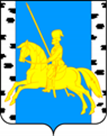 АДМИНИСТРАЦИЯБЕРЕЗОВСКОГО МУНИЦИПАЛЬНОГО РАЙОНАКРАСНОЯРСКОГО КРАЯПОСТАНОВЛЕНИЕпгт. БерезовкаО внесении изменений в состав рабочей группы по разработке стратегии социально-экономического развития Березовского района до 2030 года и плана мероприятий по ее реализации	В  связи с кадровыми изменениями и, руководствуясь Уставом Березовского района,ПОСТАНОВЛЯЮ:	1. Внести в постановление администрации района от 31.12.2015 № 1732 «О создании рабочей группы по разработке стратегии социально-экономического развития Березовского района до 2030 года и плана мероприятий по ее реализации» следующие изменения:	1.1. Приложение № 1 к вышеуказанному постановлению изложить в редакции согласно приложению № 1 к настоящему постановлению.	2. Постановление от 24.05.2022  № 1042 «О внесении изменений в состав рабочей группы по разработке стратегии социально-экономического развития Березовского района до 2030 года и плана мероприятий по ее реализации» признать утратившим силу. 	3. Контроль за исполнением настоящего постановления оставляю за собой.	4. Постановление вступает в силу в день, следующий за днем официального опубликования в газете «Пригород», подлежит размещению на типовом субсайте в системе единого краевого портала «Красноярский край» www.berezovsky.krskstate.ru.Исполняющий полномочияГлавы района							А.И. КрестьяниновПриложение № 1к постановлению администрации районаот 12.01.2024 № __21__СОСТАВРАБОЧЕЙ ГРУППЫ ПО РАЗРАБОТКЕ СТРАТЕГИИ СОЦИАЛЬНО-ЭКОНОМИЧЕСКОГО РАЗВИТИЯ БЕРЕЗОВСКОГО РАЙОНА ДО 2030 ГОДА И ПЛАНА МЕРОПРИЯТИЙ ПО ЕЕ РЕАЛИЗАЦИИ«_12__»___01_____2024г.№ ___21____Мамедова Елена Валерьевна-заместитель главы Березовского района    по финансово-экономическим вопросам                                                               – руководитель финансового управления,  председатель рабочей группыПарилова Ольга Алексеевна-начальник отдела экономического развития администрации Березовского района, зам.председателя рабочей группыВашкевич Ольга Иосифовна-главный специалист по анализу и прогнозированию отдела экономического развития администрации Березовского   района, секретарь рабочей группыЧлены рабочей группы:Чистов Сергей Валентинович-председатель Березовского районного Совета депутатов (по согласованию)Зырянова Тамара Николаевна-депутат Березовского районного Совета депутатов (по согласованию)Орлов Евгений Викторович-заместитель главы района по правовым вопросам – начальник юридического отделаКузнецов Андрей Викторович-начальник муниципального отдела образованияШиян Оксана Святославовна-начальник муниципального отдела культурыАндриянова Ирина Алексеевна-руководитель Управления по АГЗ и имущественным отношениям                                                          администрации Березовского районаЛейман Андрей Олегович-и.о. начальника МКУ службы «Заказчика» по                                                          управлению жилищно-коммунальным                                  хозяйством и жилищной политикой (по согласованию)Воронова Мария Васильевна    -начальник отдела сельского хозяйства администрации Березовского районаГоршенина Елена Анатольевна-главный специалист по финансово-экономическим вопросам администрации поселка Березовка (по    согласованию)Запара Елена Сергеевна-заместитель  главы Маганского сельсовета (по согласованию)Кравец Жанна Юрьевна-специалист 1 категории по имущественным отношениям и земельным вопросам администрации Есаульского сельсоветаСороковиков Алексей Владимирович-глава Зыковского сельсовета (по согласованию)Черных Олеся Юрьевна-заместитель главы Вознесенского сельсовета (по  согласованию)Попов Иван Владимирович-глава Бархатовского                                                       сельсовета (по согласованию)Зеленова Анастасия Сергеевна-заместитель главы Бархатовского сельсоветаЦыганкова Любовь Михайловна-генеральный директор ООО                                                          «Возрождение» (по согласованию)Матяш Сергей Викторович-директор ООО «Агрохолдинг «Огород» (по согласованию)Башкиров Юрий Михайлович-директор ООО «Торговый дом» (по согласованию)Шилов Иван Леонидович-общественный представитель уполномоченного по защите прав предпринимателей в Красноярском крае по Березовскому  району (по согласованию)Щербакова Светлана Лифантьевна-председатель территориальной (районной) организации работников народного образования  и науки РФ (по согласованию)